Подтвердите своё присутствие на занятии. Составьте конспект при помощи лекции и учебника Алгебра 10-11 кл. Базовый уровень / Ш.А. Алимов и др. - М.: Просвещение, 2013. – 271 с., выполнив все задания и требования.  Фото конспекта отправить  на почту elenabragina7@gmail.com до 14.10.21 включительно. Конспект должен быть составлен в рамках рабочего времени, отведенного на занятие по математике.14.10Практическое занятие №4 «Решение задач»..1) Закрепление практических умений и навыков по теме "Иррациональные уравнения" (записать в конспект).Решить самостоятельно:№158(1).2) Закрепление теоретических знаний по разделу «Степенная функция». Ответить на вопросы (вопросы и ответы записать в конспект).Вопросы:1) Какая функция называется степенной?2) От чего зависят свойства степенной функции?3) Назовите свойства степенной функции, если показатель четное или нечетное натуральное число.4) Какие уравнения являются равносильными?5) Какие неравенства называются равносильными?6) Когда второе уравнение является следствием первого уравнения?7) Какие преобразования можно выполнять при решении уравнений?8) Какие преобразования можно выполнять при решении неравенств?9) Какие уравнения являются иррациональными?10) Каким свойством нужно пользоваться при решении иррациональных уравнений?11) Необходима ли проверка корней иррационального уравнения и почему?12) Когда могут появиться посторонние корни?13) Когда может произойти потеря корней?3) Подготовка к самостоятельной работе по разделу «Степенная функция» (записать в конспект).1. Найдите область определения функции: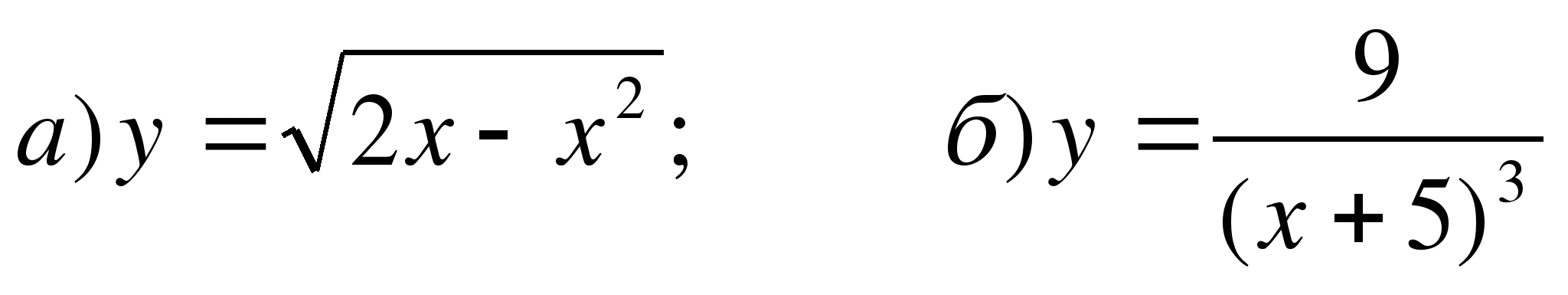 Решение.а) В правой части функции имеем корень чётной степени, который определён, если подкоренное выражении неотрицательно, т.е. ≥ 0. Запишем это условие:2х - х² ≥ 0Решим данное неравенство методом интервалов. А для этого ответим на вопрос: при каких значениях переменной х левая часть равна нулю?2х-х² = 0 – это неполное квадратное уравнение, вынесем общий множитель за скобки:х∙(2-х)=0Произведение равно нулю, если хотя бы один из множителей равен нулю:х=0      или     2-х=0                         -х=-2                          х=2Отметим найденные точки на числовой прямой и найдём знаки левой части неравенства в интервалах:          0          2            хD(y) = [0;2].Ответ: D(y) = [0;2].б) В правой части функции имеем рациональную дробь, в знаменателе которой может появиться нудь. Найдём значение переменной х, при которых знаменатель обращается в нуль:(х+5)³=0х+5=0х=-5Из всех точек координатной прямой нужно удалить точку с координатой -5.D(y) = R, кроме х=-5 или D(y) =(-∞;-5) U (-5;+∞)Ответ: D(y) = R, кроме х=-5 или D(y) =(-∞;-5) U (-5;+∞)2. Постройте график функции у=. Найдите ее область определения и множество значений.Решение.Мы рассматривали график функции у=, где p – чётное натуральное число (рассматривали 01.10). Построим аналогичный, составив таблицу значений:Построим график функции, учитывая её симметричность (чётность) относительно оси ОУ:                у                                                  Вы построите красивее!!!!!           -1   0     1                хD(у) = R, Е(у) = [0; +∞).Ответ: D(у) = R, Е(у) = [0; +∞).3. Для функции у = найдите обратную функцию.Решение.Выразим х через у. Для этого представим формулу функции в виде пропорции и воспользуемся основным свойством пропорции: = у∙(6-х) = 1∙(х+2)6у – ху = х+2Перенесём все слагаемые, содержащие переменную х в левую часть уравнения, и вынесем х за скобки:-ху – х = 2 - 6ух∙(-у-1) = 2-6ух = Упростим правую часть, умножив числитель и знаменатель на (-1):х = .Ответ: х =  .4. Решить уравнения:а)  = 2,1, б)  = 2х.Решение.а)  = 1Возведём обе части уравнения в квадрат: = 1²5-4х = 1-4х = 1-5-4х = -4х = 1.Проверка: возьмём левую часть уравнения и подставим вместо х 1: = 1. Сравним полученный результат в левой части и правую часть уравнения:1 = 1. Решено верно.Ответ: {1}.б)   = 2хВозведём обе части уравнения в квадрат: = (2х)²3х+1 = 4х²3х+1-4х² = 0    │∙(-1)4х² - 3х - 1 = 0 – неприведённое квадратное уравнение. Решим, пользуясь формулами дискриминанта:а=4, в=-3, с=-1D=в²-4ас=(-3)²-4∙4∙(-1)= 9+16=25 = 5²  =   =             = 1,  = - . = -.Проверка: проверим х=1.Подставим в левую часть уравнения вместо х число 1: = 2. Подставим в правую часть уравнения вместо х число 1:2∙1 = 2.Сравним обе части: 1 = 1 – верное неравенство, значит х = 1 – корень уравнения.Проверим х= - .Подставим в левую часть уравнения вместо х число - : =  =  .. Подставим в правую часть уравнения вместо х число -:2∙(- )= - .Сравним обе части:   = -  – неверное неравенство, значит х = -  – не является корнем уравнения.Ответ: {1}.5. Решить уравнение │4х-4│= 8.Решение.Есть только два числа, модули которых равны 8. Это 8 и −8. Следовательно, уравнение
равносильно совокупности двух простых:4х-4 = 8 или 4х-4 = -84х = 12           4х = -4х = 3               х = -1 
Ответ: {-1; 3}.4) Домашнее задание: изучить и записать конспект, подготовиться к самостоятельной работе.Место занятия в расписанииМесто занятия в расписанииТемаЦелиЦелиЗадачиКонтрольныевопросы и заданияД/зДата14.10.21Практическое занятие №4 «Решение задач».ДидактическаяОбобщить, систематизировать и закрепить знания, умения и навыки по разделу «Степенная функция»,  иррациональные уравнения, завершить формирование умений и навыков решения задач по разделу «Степенная функция»..1) Закрепить умения и навыки решения иррациональных уравнений.2) Подготовиться к самостоятельной работе.3)Завершить формирование умений и навыков решения задач раздела «Степенная функция». Вопросы и задания практического занятия.[Ло-1]. Алгебра 10-11 кл. Базовый уровень / Ш.А. Алимов и др. - М.: Просвещение, 2013. – 271 с. Повторить §6-9, составить конспект занятия, подготовиться к самостоятельной работе.Группа1ТМПрактическое занятие №4 «Решение задач».РазвивающаяРазвивать логическое мышление и память.1) Закрепить умения и навыки решения иррациональных уравнений.2) Подготовиться к самостоятельной работе.3)Завершить формирование умений и навыков решения задач раздела «Степенная функция». Вопросы и задания практического занятия.[Ло-1]. Алгебра 10-11 кл. Базовый уровень / Ш.А. Алимов и др. - М.: Просвещение, 2013. – 271 с. Повторить §6-9, составить конспект занятия, подготовиться к самостоятельной работе.ПараIПрактическое занятие №4 «Решение задач».ВоспитательнаяВоспитывать любознательность и самостоятельность.1) Закрепить умения и навыки решения иррациональных уравнений.2) Подготовиться к самостоятельной работе.3)Завершить формирование умений и навыков решения задач раздела «Степенная функция». Вопросы и задания практического занятия.[Ло-1]. Алгебра 10-11 кл. Базовый уровень / Ш.А. Алимов и др. - М.: Просвещение, 2013. – 271 с. Повторить §6-9, составить конспект занятия, подготовиться к самостоятельной работе.№ занят.19Практическое занятие №4 «Решение задач».ВоспитательнаяВоспитывать любознательность и самостоятельность.1) Закрепить умения и навыки решения иррациональных уравнений.2) Подготовиться к самостоятельной работе.3)Завершить формирование умений и навыков решения задач раздела «Степенная функция». Вопросы и задания практического занятия.[Ло-1]. Алгебра 10-11 кл. Базовый уровень / Ш.А. Алимов и др. - М.: Просвещение, 2013. – 271 с. Повторить §6-9, составить конспект занятия, подготовиться к самостоятельной работе.х01-1у033